Agenda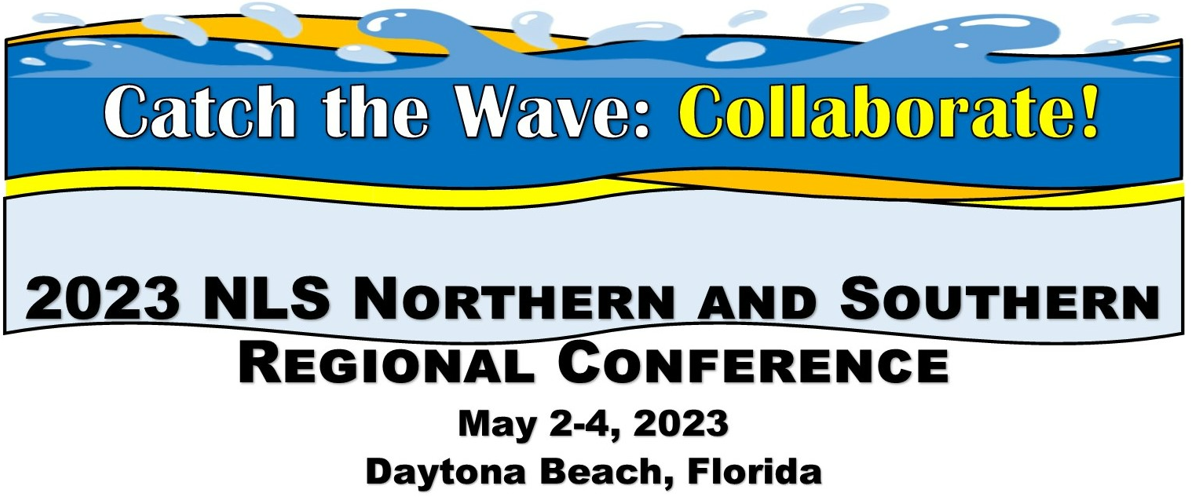 Location: The Shores Resort and Spa, 2637 South Atlantic Avenue, Daytona Beach Shores, FL 32118Tuesday May 2:Preconference activity: Post on Surfing for Answers question board8:00 Breakfast with Colleagues, provided. Registration table open9:00 Welcome remarks State Librarian of Florida Amy Johnson; Message from Sec. of State Cord Byrd (tentative); Deputy Director NLS Jason Yasner 9:30 Roll Call of states10:00 NLS updates: Jason Yasner, Steve Prine, MaryBeth Wise, Meredith Beckhardt10:45 Break11:00-11:45 Speed NetworkingBus loads at Noon12:15-1:15: Lunch Provided at the FL Braille and Talking Book Library, and Tour2:00-2:30 NLS: Wave of Equipment. Includes DS1 and DA1 basic repair and operation, updates on inventory, the DA2!  E Readers introduced. Joseph Dorsey, Kevin Watson.Back to Hotel3:15 (Panel) Wave of Support: Ereader Examined. Network led. Includes lessons learned on distribution, ways to maximize use, encourage braille literacy, etc. (Angela Fisher Hall, AL, Barbara Penegor and Tracey Mania, KY, Kim Charlson Perkins) 3:45 Break3:45 (Presentation/ Panel) Turn the Tide: Youth Engagement! (Call for network presenters, panel includes Donna Koh)4:30 – 5:00 Tidepool: Q and A session with NLS Staff and Network Consultant 6:00 Welcome reception and dinner, provided. (blind services advocate Paul Kurtz, speaker, trumpeter will perform)Wednesday May 3:8:00 Breakfast with Colleagues, provided.9:00-9:30 -(Panel) -Wave of Success: Programming. Presenters from the networks (Pandemic and beyond, Sarah Smedley, FL) (call for more presenters).9:30- 10:30 (Panel) Barrier Reef: Subject Headings Maureen Dorosinski FL and Barbara Penegor KY. Description of current cataloging practices for KLAS and WebREADS in different size libraries and how to surmount the challenges posed by the future of NLS cataloging. Bring your comments!10:30-11:15 Turn the Tide: Podcasting in Libraries (Craig Hayward, NC) Ever wonder if a podcast would be something your library could do? The next wave could be an NLS library podcast network. Hear how you can break into this new content offering.11:15 Break11:30 ILS meetups (KLAS and WebReads) 12:30 Lunch provided.2:00 NLS: Summer Reading (Donna Koh, NLS, Mary Beth Parks, PA, and LaShawn Myles, MD) Hear the latest initiative on the first ever NLS Summer Reading program, and what it can do for your patrons this summer!2:30 - (Panel)- Wave of Information: Outreach Initiatives Includes remote outreach, new approaches that worked, proven success stories (Sarah Smedley, FL) (Jaclyn Owusu, TX) 3:15 Brain Coral Roundtable: Call for presenters, moderators 1. Applications Digital from the Start and Electronic Storage; Call for network presenters, moderators; Steve Prine for NLS plan2. Leads session with Meredith Beckhardt3.  Open Waters small tables for focused discussion3:45 -break4:00 Turn the Tide: Tactiles in Libraries (Mark Lee and Steven McMillen PA) PA’s use and work with tactile images, the technology and hardware used to produce them, and our patrons interactions and input. Examples of the work will be provided.4:30: Regional conference business meetings5:00: Tidepool: Q&A with NLS staff and Network Consultant5:30 endThursday May 4:8:00 Breakfast with Colleagues, provided.9:00 Brain Coral Roundtable: 1. NLS: Advanced Machine Repair and More DA2 hands on time. Joseph Dorsey, Kevin Watson, NLS 2. Tidepool: Q and A session with NLS Staff and Network Consultant9:30:  NFB-NEWSLINE®. Scott White, Director of Sponsored Technology Programs10:00 Local author keynote: TBA 11:00: Break11:15 Surfing for Answers Selection of topics for discussion (collected on board from start of conference) Break into small group discussion tables, create the solutions.12:15 Closing Remarks12:30: END. 